ANEXO III – DECLARAÇÃO DE CONHECIMENTO E CONCORDÂNCIA (para todos os integrantes do projeto)DECLARAÇÃO	Eu, ____________________________________________, portador da Carteira de Identidade RG nº _________________ e CPF n.º___________________, declaro conhecer as Normas do Programa de Empreendedorismo e Inovação (PROEM) da UTFPR, as Normas para Funcionamento do Hotel Tecnológico da UTFPR, bem como os Editais de seleção e chamada pública para o HT – xx e concordar com o respectivo teor. Afirmo, outrossim, que são verdadeiras todas as informações aqui prestadas e as constantes dos documentos anexos.	Cidade, _____ de ______________ de _____._______________________________Nome legível e assinatura do candidato ou de seu representante legalMinistério da EducaçãoUniversidade Tecnológica Federal do ParanáCampus Cornélio ProcópioDiretoria de Relações Empresariais e ComunitáriasPrograma de Empreendedorismo e Inovação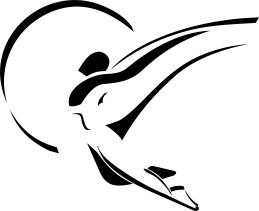 